HARMONOGRAM EGZAMINU MATURALNEGO W TERMINIE GŁÓWNYMdla absolwentów wszystkich typów szkół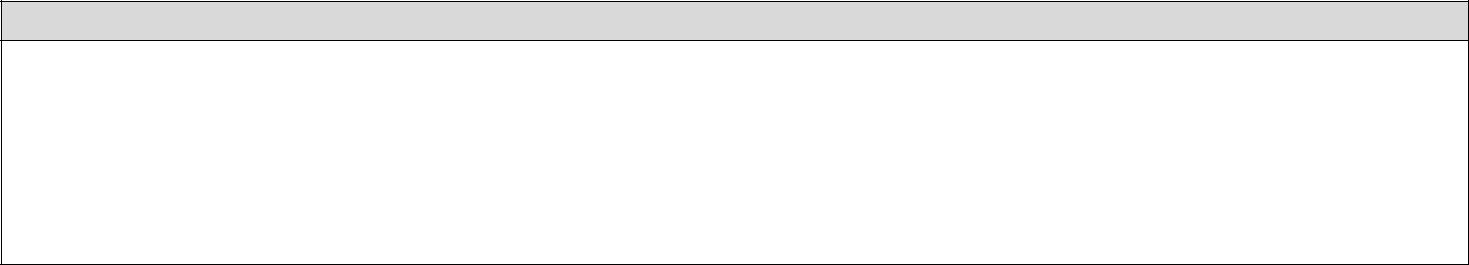 Część ustna egzaminu maturalnego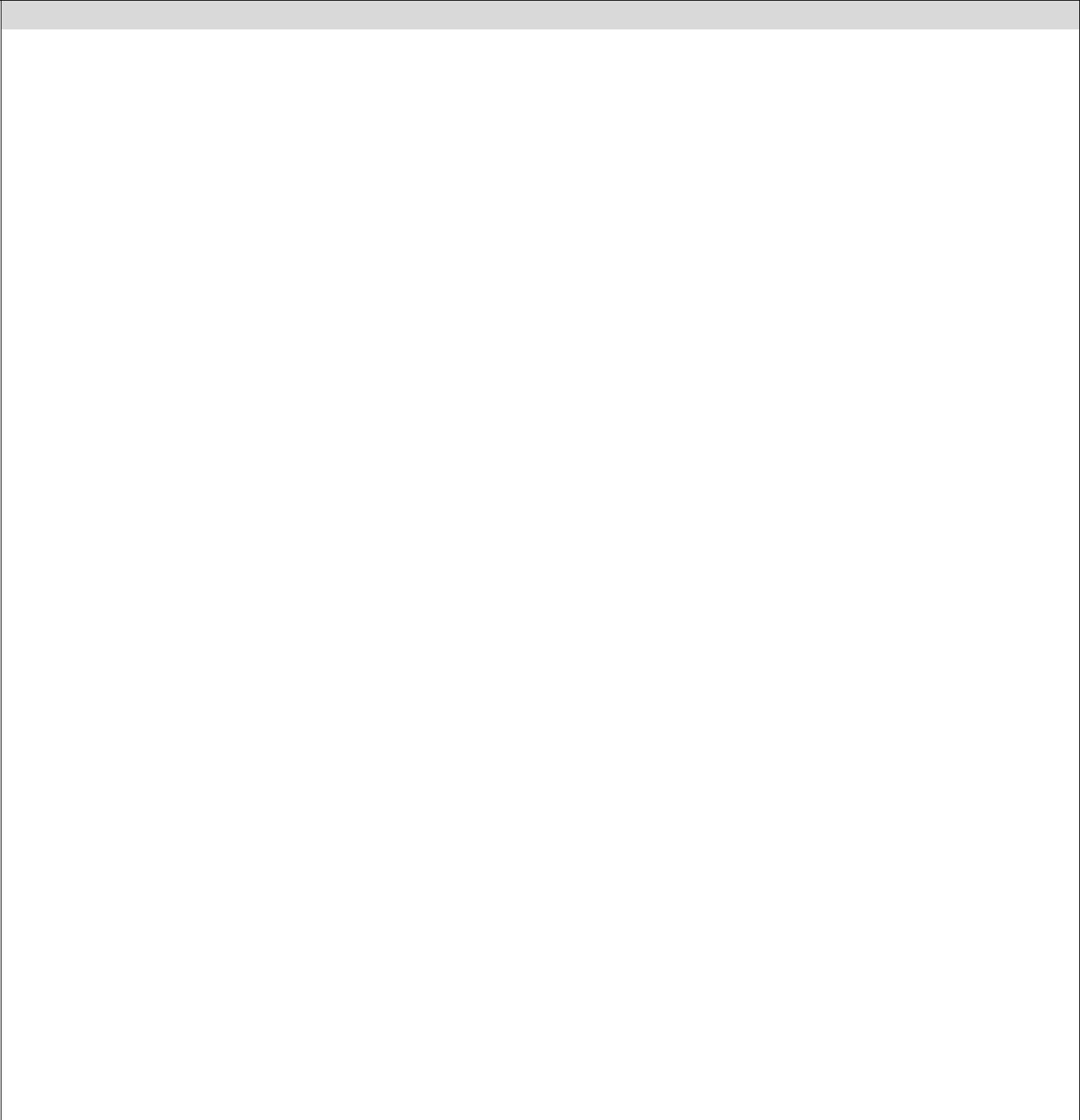 Egzamin jest przeprowadzany w szkołach według harmonogramów ustalonych przez przewodniczących zespołów egzaminacyjnych.Część pisemna egzaminu maturalnegopp – poziom podstawowy; pr – poziom rozszerzony; dj – poziom dwujęzycznyDodatkowe zadania egzaminacyjne w języku obcym z biologii, chemii, fizyki i astronomii / fizyki, geografii, historii, matematyki mogą rozwiązywać absolwenci oddziałów dwujęzycznych, w których przedmioty te były nauczane w języku obcym nowożytnym.5HARMONOGRAM EGZAMINU MATURALNEGO W TERMINIE DODATKOWYM*dla zdających (absolwentów wszystkich typów szkół), którzy uzyskali zgodę dyrektora okręgowej komisji egzaminacyjnej na przystąpienie do egzaminu maturalnego w dodatkowym terminie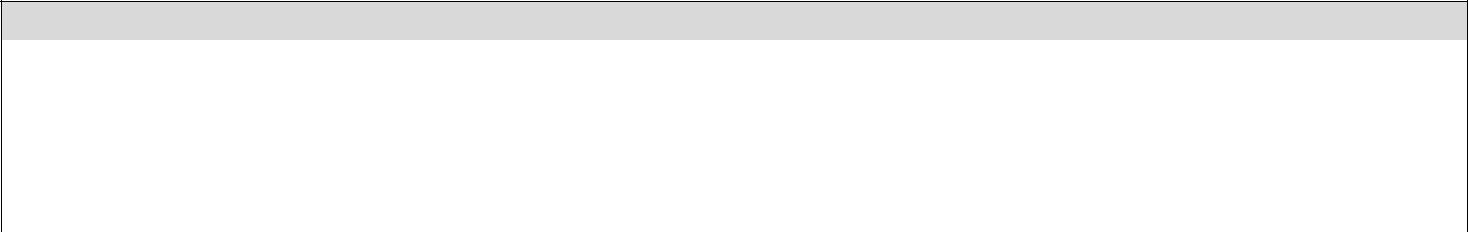 Część ustna egzaminu maturalnegoInformacja o miejscach egzaminu zostanie umieszczona na stronie internetowej właściwej okręgowej komisji egzaminacyjnej w ostatnim tygodniu maja 2019 r.pp – poziom podstawowy; pr – poziom rozszerzony; dj – poziom dwujęzycznyDodatkowe zadania egzaminacyjne w języku obcym z biologii, chemii, fizyki i astronomii / fizyki, geografii, historii, matematyki mogą rozwiązywać absolwenci oddziałów dwujęzycznych, w których przedmioty te były nauczane w języku obcym nowożytnym.6HARMONOGRAM EGZAMINU MATURALNEGO W TERMINIE POPRAWKOWYM*dla zdających (absolwentów wszystkich typów szkół), którzy przystąpili do egzaminu maturalnego ze wszystkich przedmiotów obowiązkowych i nie zdali egzaminu tylko z jednego przedmiotu w części ustnej albo w części pisemnejCzęść pisemna – 20 sierpnia 2019 r. (wtorek), godz. 9:00Część ustna (język polski, języki mniejszości narodowych, języki obce nowożytne – prezentacjawypowiedź – formuła od 2015) – 20–21 sierpnia 2019 r.Informacja o miejscu egzaminu i szczegółowych terminach egzaminów ustnych zostanie umieszczona na stronie internetowej właściwej okręgowej komisji egzaminacyjnej w terminie do 9 sierpnia 2019 r.CZAS TRWANIA EGZAMINU MATURALNEGO Z POSZCZEGÓLNYCH PRZEDMIOTÓW W CZĘŚCI PISEMNEJ*(Dotyczy egzaminu maturalnego w formule obowiązującej od 2015 r. – dla absolwentów liceów ogólnokształcących z lat 2015– 2019 oraz absolwentów techników z lat 2016–2019.)Czas trwania egzaminu może być przedłużony w przypadku dostosowań określonych w komunikacie dyrektora CKE.Przerwa między poszczególnymi częściami egzaminu z informatyki na poziomie rozszerzonym trwa 30 minut.Dodatkowe zadania egzaminacyjne w języku obcym z biologii, chemii, fizyki i astronomii, geografii, historii, matematyki mogą rozwiązywać absolwenci oddziałów dwujęzycznych, w których przedmioty te były nauczane w języku obcym nowożytnym.pp – poziom podstawowy; pr – poziom rozszerzony.7CZAS TRWANIA EGZAMINU MATURALNEGO Z POSZCZEGÓLNYCH PRZEDMIOTÓW W CZĘŚCI PISEMNEJ*(Dotyczy egzaminu maturalnego w formule obowiązującej powszechnie do 2014 r., a w 2019 r. obowiązującej wszystkich absolwentów liceów z lat 2005–2014 oraz absolwentów techników z lat 2006–2015.)Czas trwania egzaminu może być przedłużony w przypadku dostosowań określonych w komunikacie dyrektora CKE.Przerwy między poszczególnymi częściami egzaminu z informatyki na poziomie podstawowym i rozszerzonym oraz z języków obcych nowożytnych na poziomie rozszerzonym trwają 30 minut.Dodatkowe zadania egzaminacyjne w języku obcym z biologii, chemii, fizyki i astronomii, geografii, historii, matematyki mogą rozwiązywać absolwenci oddziałów dwujęzycznych, w których przedmioty te były nauczane w języku obcym nowożytnym.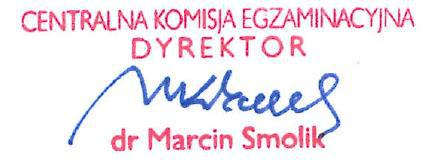 8język polskiod 9 do 22 majajęzyki mniejszości narodowych(oprócz 12 i 19 maja)język łemkowskijęzyk kaszubskiod 6 do 25 majajęzyki obce nowożytne(oprócz 12 i 19 maja)języki obce nowożytne(oprócz 12 i 19 maja)MajGodzina 9:00Godzina 14:006poniedziałekjęzyk polski – pp*język polski – pr *7wtorekmatematyka – ppjęzyk łaciński i kultura antyczna – pp7wtorekmatematyka – ppjęzyk łaciński i kultura antyczna – prjęzyk łaciński i kultura antyczna – pr8środajęzyk angielski – ppjęzyk angielski – pr8środajęzyk angielski – ppjęzyk angielski – dj*język angielski – dj*9czwartekmatematyka – prfilozofia – pp9czwartekmatematyka – prfilozofia – prfilozofia – pr10piątekbiologia – ppwiedza o społeczeństwie – pp10piątekbiologia – prwiedza o społeczeństwie – prbiologia – prwiedza o społeczeństwie – pr11, 12 – sobota, niedziela11, 12 – sobota, niedziela11, 12 – sobota, niedziela11, 12 – sobota, niedziela13poniedziałekchemia – ppinformatyka – pp13poniedziałekchemia – prinformatyka – prchemia – prinformatyka – pr14wtorekjęzyk niemiecki – ppjęzyk niemiecki – pr14wtorekjęzyk niemiecki – ppjęzyk niemiecki – djjęzyk niemiecki – dj15środageografia – pphistoria sztuki – pp15środageografia – prhistoria sztuki – prgeografia – prhistoria sztuki – pr16czwartekjęzyk rosyjski – ppjęzyk rosyjski – pr16czwartekjęzyk rosyjski – ppjęzyk rosyjski – djjęzyk rosyjski – dj17piątekjęzyk francuski – ppjęzyk francuski – pr17piątekjęzyk francuski – ppjęzyk francuski – djjęzyk francuski – dj18, 19 – sobota, niedziela18, 19 – sobota, niedziela18, 19 – sobota, niedziela18, 19 – sobota, niedziela20poniedziałekfizyka i astronomia – pphistoria – pp20poniedziałekfizyka i astronomia / fizyka – prhistoria – prfizyka i astronomia / fizyka – prhistoria – pr21wtorekjęzyk hiszpański – ppjęzyk hiszpański – pr21wtorekjęzyk hiszpański – ppjęzyk hiszpański – djjęzyk hiszpański – djjęzyk włoski – ppjęzyk włoski – pr22środajęzyk łemkowski – ppjęzyk włoski – pr22środajęzyk łemkowski – ppjęzyk włoski – djjęzyk łemkowski – prjęzyk włoski – djjęzyk łemkowski – prjęzyki mniejszości narodowych – prjęzyki mniejszości narodowych – ppwiedza o tańcu – ppjęzyk kaszubski – ppwiedza o tańcu – prjęzyk kaszubski – prhistoria muzyki – pphistoria muzyki – pr23czwartekgodz. 9:00 – matematyka w języku obcymdla absolwentów oddziałów dwujęzycznych (pp)**dla absolwentów oddziałów dwujęzycznych (pp)**23czwartekgodz. 10:35 – historia w języku obcym dla absolwentów oddziałów dwujęzycznych (pr)**godz. 10:35 – historia w języku obcym dla absolwentów oddziałów dwujęzycznych (pr)**godz. 10:35 – historia w języku obcym dla absolwentów oddziałów dwujęzycznych (pr)**godz. 12:10 – geografia w języku obcym dla absolwentów oddziałów dwujęzycznych (pr)**godz. 12:10 – geografia w języku obcym dla absolwentów oddziałów dwujęzycznych (pr)**godz. 12:10 – geografia w języku obcym dla absolwentów oddziałów dwujęzycznych (pr)**godz. 13:45 – biologia w języku obcym dla absolwentów oddziałów dwujęzycznych (pr)**godz. 13:45 – biologia w języku obcym dla absolwentów oddziałów dwujęzycznych (pr)**godz. 13:45 – biologia w języku obcym dla absolwentów oddziałów dwujęzycznych (pr)**godz. 15:20 – chemia w języku obcym dla absolwentów oddziałów dwujęzycznych (pr)**godz. 15:20 – chemia w języku obcym dla absolwentów oddziałów dwujęzycznych (pr)**godz. 15:20 – chemia w języku obcym dla absolwentów oddziałów dwujęzycznych (pr)**godz. 16:55 – fizyka i astronomia / fizyka w języku obcym dla absolwentów oddziałówgodz. 16:55 – fizyka i astronomia / fizyka w języku obcym dla absolwentów oddziałówgodz. 16:55 – fizyka i astronomia / fizyka w języku obcym dla absolwentów oddziałówdwujęzycznych (pr)**język polskijęzyki mniejszości narodowychEgzamin jest przeprowadzany w szkołachod 3 do 8 czerwcaod 3 do 8 czerwcaod 3 do 8 czerwcajęzyki obce nowożytnewedług harmonogramów ustalonych przezjęzyk łemkowskiprzewodniczących zespołów egzaminacyjnych.język kaszubskiCzęść pisemna egzaminu maturalnegoCzęść pisemna egzaminu maturalnegoCzęść pisemna egzaminu maturalnegoCzerwiecCzerwiecGodzina 9:00Godzina 14:003poniedziałekjęzyk polski – pp**język polski – pr**4wtorekmatematyka – ppmatematyka – pr5środajęzyk angielski – ppjęzyk angielski – pr5środajęzyk angielski – ppjęzyk angielski – dj**język angielski – dj**filozofia – pp, pr6czwartekwiedza o społeczeństwie – pp, prjęzyk łaciński i kultura antyczna – pp, prhistoria sztuki – pp, pr7piątekbiologia – pp, prinformatyka – pp, pr8, 9 – sobota, niedziela8, 9 – sobota, niedziela8, 9 – sobota, niedziela10poniedziałekchemia – pp, prgeografia – pp, pr11wtorekjęzyk niemiecki – ppjęzyk niemiecki – pr11wtorekjęzyk niemiecki – ppjęzyk niemiecki – djjęzyk niemiecki – dj12środajęzyk francuski – ppjęzyk francuski – pr12środajęzyk francuski – ppjęzyk francuski – djjęzyk francuski – dj13czwartekjęzyk rosyjski – ppjęzyk rosyjski – pr13czwartekjęzyk rosyjski – ppjęzyk rosyjski – djjęzyk rosyjski – djhistoria – pp, pr14piątekfizyka i astronomia / fizyka – pp, prhistoria muzyki – pp, prwiedza o tańcu – pp, pr15, 16 – sobota, niedziela15, 16 – sobota, niedziela15, 16 – sobota, niedziela15, 16 – sobota, niedziela15, 16 – sobota, niedziela17poniedziałekjęzyk hiszpański – ppjęzyk hiszpański – pr17poniedziałekjęzyk hiszpański – ppjęzyk hiszpański – djjęzyk hiszpański – dj18wtorekjęzyk włoski – ppjęzyk włoski – pr18wtorekjęzyk włoski – ppjęzyk włoski – djjęzyk włoski – djjęzyki mniejszości narodowych – pr19środajęzyki mniejszości narodowych – ppjęzyk kaszubski – pp, pr19środajęzyki mniejszości narodowych – ppjęzyk łemkowski – pp, prjęzyk łemkowski – pp, przadania w języku obcym ***Termin ogłaszania wyników egzaminu maturalnego4 lipca 2019 r.Termin przekazania szkołom świadectw, aneksów i informacji o wynikach4 lipca 2019 r.Termin wydania zdającym świadectw, aneksów i informacji o wynikach4 lipca 2019 r.Termin ogłaszania wyników egzaminu maturalnego11 września 2019 r.Termin przekazania szkołom świadectw, aneksów i informacji o wynikach11 września 2019 r.Termin wydania zdającym świadectw, aneksów i informacji o wynikach11 września 2019 r.PrzedmiotyArkuszeCzas trwania (min)język polskipoziom podstawowy170matematykamatematykapoziom rozszerzony180języki mniejszości narodowychpoziom rozszerzony180języki mniejszości narodowychpoziom podstawowy120języki obce nowożytnepoziom rozszerzony150poziom dwujęzyczny180biologiachemiafilozofiafizykageografiahistoriapoziom rozszerzony180historia muzykipoziom rozszerzony180historia muzykihistoria sztukijęzyk kaszubskijęzyk łaciński i kultura antycznajęzyk łemkowskiwiedza o społeczeństwieinformatykapoziom rozszerzony**część I60informatykapoziom rozszerzony**część II150część II150przedmioty zdawane w języku obcym*** – biologia (pr), chemia (pr), fizyka (pr),przedmioty zdawane w języku obcym*** – biologia (pr), chemia (pr), fizyka (pr),przedmioty zdawane w języku obcym*** – biologia (pr), chemia (pr), fizyka (pr),przedmioty zdawane w języku obcym*** – biologia (pr), chemia (pr), fizyka (pr),80geografia (pr), historia (pr), matematyka (pp)****geografia (pr), historia (pr), matematyka (pp)****geografia (pr), historia (pr), matematyka (pp)****80geografia (pr), historia (pr), matematyka (pp)****geografia (pr), historia (pr), matematyka (pp)****geografia (pr), historia (pr), matematyka (pp)****PrzedmiotyArkuszeArkuszeCzas trwaniaPrzedmiotyArkuszeArkusze(min)(min)język polskijęzyk polskijęzyk polskipoziom podstawowy170170matematykamatematykamatematykamatematykamatematykamatematykapoziom rozszerzony180180języki mniejszości narodowychjęzyki mniejszości narodowychjęzyki mniejszości narodowychpoziom rozszerzony180180poziom podstawowy120120języki obce nowożytnejęzyki obce nowożytnejęzyki obce nowożytnepoziom rozszerzony**część Iczęść I120120języki obce nowożytnejęzyki obce nowożytnejęzyki obce nowożytnepoziom rozszerzony**część IIczęść II7070część IIczęść II7070poziom dwujęzyczny180180poziom podstawowy**część Iczęść I7575informatykainformatykainformatykapoziom podstawowy**część IIczęść II120120informatykainformatykainformatykaczęść IIczęść II120120informatykainformatykainformatykapoziom rozszerzony**część Iczęść I9090poziom rozszerzony**część Iczęść I9090poziom rozszerzony**część IIczęść II150150część IIczęść II150150filozofiafilozofiafilozofiahistoriahistoriahistoriapoziom podstawowy120120historia muzykihistoria muzykihistoria muzykipoziom podstawowy120120historia muzykihistoria muzykihistoria muzykihistoria sztukihistoria sztukihistoria sztukijęzyk łaciński i kultura antycznajęzyk łaciński i kultura antycznajęzyk łaciński i kultura antycznawiedza o społeczeństwiewiedza o społeczeństwiewiedza o społeczeństwiepoziom rozszerzony180180wiedza o tańcuwiedza o tańcuwiedza o tańcupoziom rozszerzony180180wiedza o tańcuwiedza o tańcuwiedza o tańcujęzyk kaszubskijęzyk kaszubskijęzyk kaszubskibiologiabiologiabiologiapoziom podstawowy120120chemiachemiachemiapoziom podstawowy120120chemiachemiachemiafizyka i astronomiafizyka i astronomiafizyka i astronomiapoziom rozszerzony150150geografiageografiageografiapoziom rozszerzony150150geografiageografiageografiaprzedmioty zdawane w języku obcym*** –przedmioty zdawane w języku obcym*** –przedmioty zdawane w języku obcym*** –biologia, chemia, fizyka i astronomia, geografia,biologia, chemia, fizyka i astronomia, geografia,biologia, chemia, fizyka i astronomia, geografia,biologia, chemia, fizyka i astronomia, geografia,8080historia, matematykahistoria, matematykahistoria, matematyka8080historia, matematykahistoria, matematykahistoria, matematyka